MAT 6. RAZRED (četrtek, 21. 5. 2020)Rešitve nalog: 1. Pretvori v ustrezne enote.a)                        b)                 c)                            d)           e)           f)            g)                               h)                 i)                        j)             k)                                 l)               2. Zapiši brez decimalne vejice.a)                   b)                        c)  d)        e)     f)  3. Izrazi s pomočjo decimalnega števila.a)                                                 b)        c)                                 d)      e)                              f)           4. Izračunaj in končni rezultat zapiši v OBRAVNAVA NOVE UČNE SNOVI: VRSTE KOTOVUčenci, danes boste spoznali VRSTE kotov.V zvezek zapiši naslov: VRSTE KOTOV.V SDZ (3. del) je ta učna snov na strani 84 in 85.Zapiši si:Glede na velikost poznamo naslednje VRSTE kotov: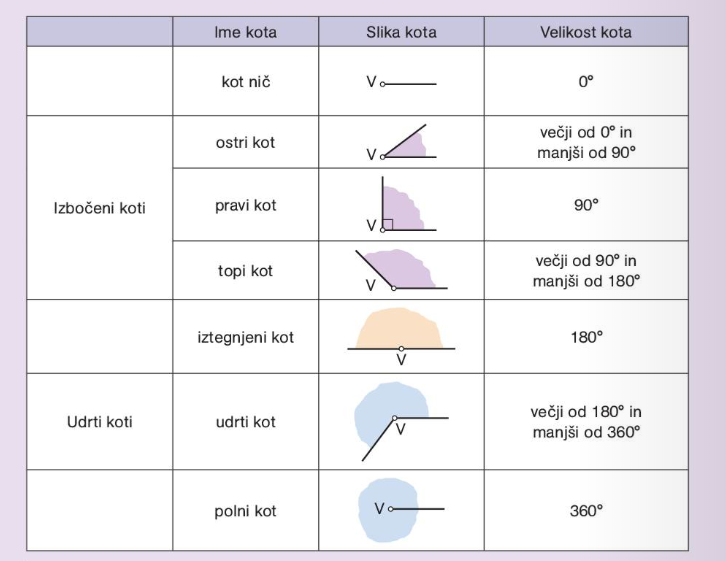 Reši naslednje naloge v SDZ (3. del), str. 85/ 1                                                             str. 86/ 3                                                             str. 87/ 6